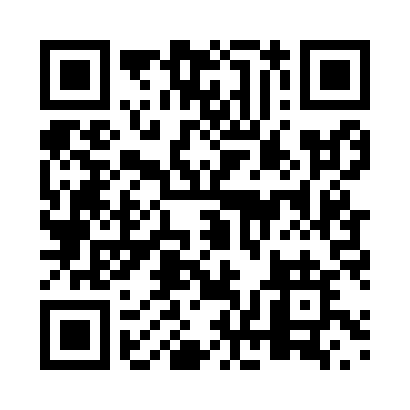 Prayer times for Breton, Alberta, CanadaWed 1 May 2024 - Fri 31 May 2024High Latitude Method: Angle Based RulePrayer Calculation Method: Islamic Society of North AmericaAsar Calculation Method: HanafiPrayer times provided by https://www.salahtimes.comDateDayFajrSunriseDhuhrAsrMaghribIsha1Wed3:586:031:356:449:0811:142Thu3:546:011:356:459:0911:173Fri3:515:591:356:469:1111:204Sat3:485:571:356:489:1311:235Sun3:455:551:356:499:1511:256Mon3:445:531:346:509:1611:267Tue3:435:521:346:519:1811:268Wed3:425:501:346:529:2011:279Thu3:415:481:346:539:2211:2810Fri3:405:461:346:549:2311:2911Sat3:405:451:346:559:2511:3012Sun3:395:431:346:569:2711:3113Mon3:385:411:346:579:2811:3114Tue3:375:401:346:589:3011:3215Wed3:365:381:346:589:3111:3316Thu3:365:361:346:599:3311:3417Fri3:355:351:347:009:3511:3518Sat3:345:331:347:019:3611:3519Sun3:335:321:347:029:3811:3620Mon3:335:311:347:039:3911:3721Tue3:325:291:357:049:4111:3822Wed3:315:281:357:059:4211:3923Thu3:315:271:357:069:4411:3924Fri3:305:251:357:069:4511:4025Sat3:305:241:357:079:4611:4126Sun3:295:231:357:089:4811:4227Mon3:295:221:357:099:4911:4228Tue3:285:211:357:109:5011:4329Wed3:285:201:357:109:5211:4430Thu3:275:191:367:119:5311:4431Fri3:275:181:367:129:5411:45